APPLICATION FOR A WEDDING SERVICE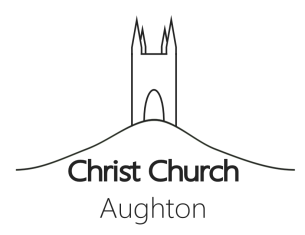 www.ChristChurchAughton.orgGroom’s details:Full Name:          Surname:            First Name(s):       Address:Street address:Town/City:County:Postcode:Email:Tel No:Years at above address:Age on day of marriage (years): Rank, profession, or occupation:Are you related, or connected by marriage to the Bride. If so, how?Church of England Parish you live in:Are you on a church electoral roll? If so, where?Marital status (Single/Widower/Previous marriage dissolved) Father’s Full Name:Surname:First Names:Father’s Rank, profession, or occupation:If your father is deceased, state here: Mother’s Full Name:Surname:First Names:Mother’s Rank, profession, or occupation:If your mother is deceased, indicate here: Bride’s details: Full Name:Surname:First Names:Address:Street address:Town/City:County:Postcode:Email:Tel No:Years at above address:Age on day of marriage (years):Rank, profession, or occupation:Are you related, or connected by marriage to the Groom?  If so, how?: Church of England Parish you live in:Are you on a church electoral roll? If so, where?Marital status (Single/Widower/Previous marriage dissolved):Father’s Full Name:Surname:First Names:Father’s Rank, profession, or occupation:If your father is deceased, indicate here: Mother’s Full Name:Surname:First Names:Mother’s Rank, profession, or occupation:If your mother is deceased, indicate here: Wedding details:Proposed date of WeddingTimeDayMonthYearChurch and ParishOrgan Yes/NoBells Yes/NoChoir Yes/NoWe hereby certify that all particulars given and statements made in this form are correct.Name:email:Date:Address after marriage:Instructions after completing the application:Please save this file (preferably with your name in the filename) Email the completed application to Rev’d Sarah O’Donoghue at revsarahodonoghue@gmail.com or post to Christ Church Ministry Centre, Long Lane, Aughton, L39 5AS